Маршрутный лист на период дистанционного обучения на 26.01.2024 МатематикаЦель :Продолжать учить составлять и решать арифметические задачи на сложение и вычитание. Закреплять умение называть зимние месяцы.Совершенствовать умение составлять число из единиц. Упражнять в составлении тематических композиций из геометрических фигур.“Математическая разминка”Вспомнить порядковый счет от 1 до 10Вспомнить порядковый счет от 10 до 1Посчитайте от 3 до 9, от 4 до 8, от 5 до 9Посчитайте от 10 до 5, от 7 до 3, от 6 до 2Назовите соседей чисел 3,5,7,9Какое число больше 3 или 4, 7 или 8, 5 или 9Какое число меньше 1 или 3, 10 или 6, 5 или 8  Посмотрите видео         https://youtu.be/iqoFK_CvGmI Назовите-ка, ребятки, месяц в этой вот загадке:
Дни его – всех дней короче,
Всех ночей длиннее ночи.
На поля и на луга
До весны легли снега.
Только месяц наш пройдет,
Мы встречаем Новый год.(Декабрь)
Щиплет уши, щиплет нос,
Лезет в валенки мороз,
Брызнешь воду – упадет
Не вода уже, а лед.
Даже птице не летится,
От мороза стынет птица.
Повернуло солнце к лету,
Что, скажи, за месяц это?(Январь)
     Снег мешками валит с неба,
      С дом стоят сугробы снега.
     То бураны и метели
     На деревню налетели.
     По ночам мороз силен,
     Днем капели слышен звон.    День прибавился заметно.
     Ну, так что за месяц это? (февраль)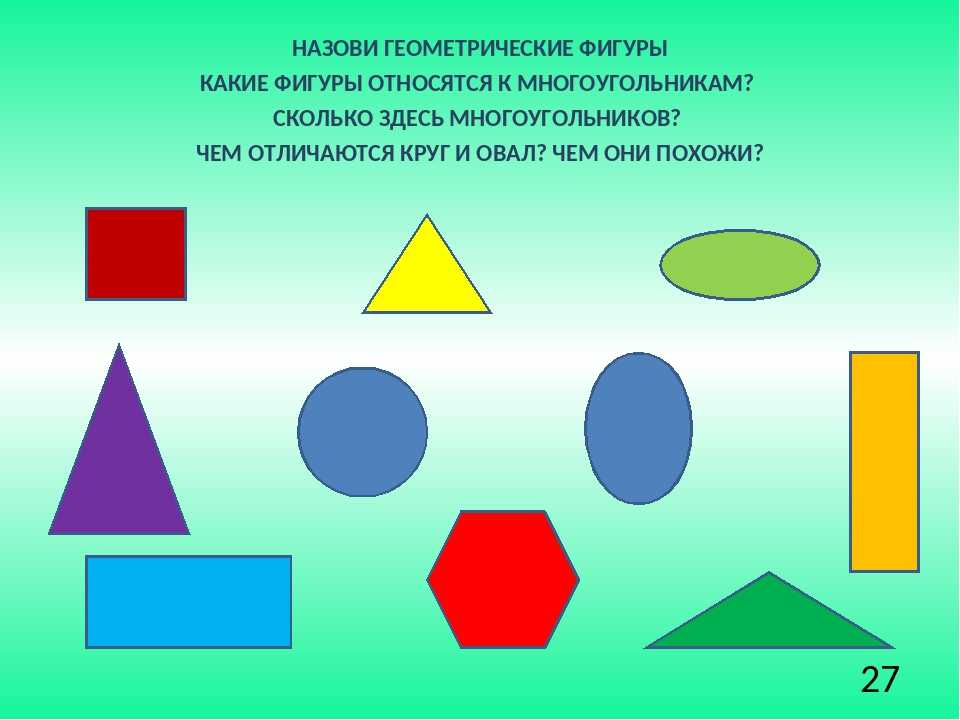 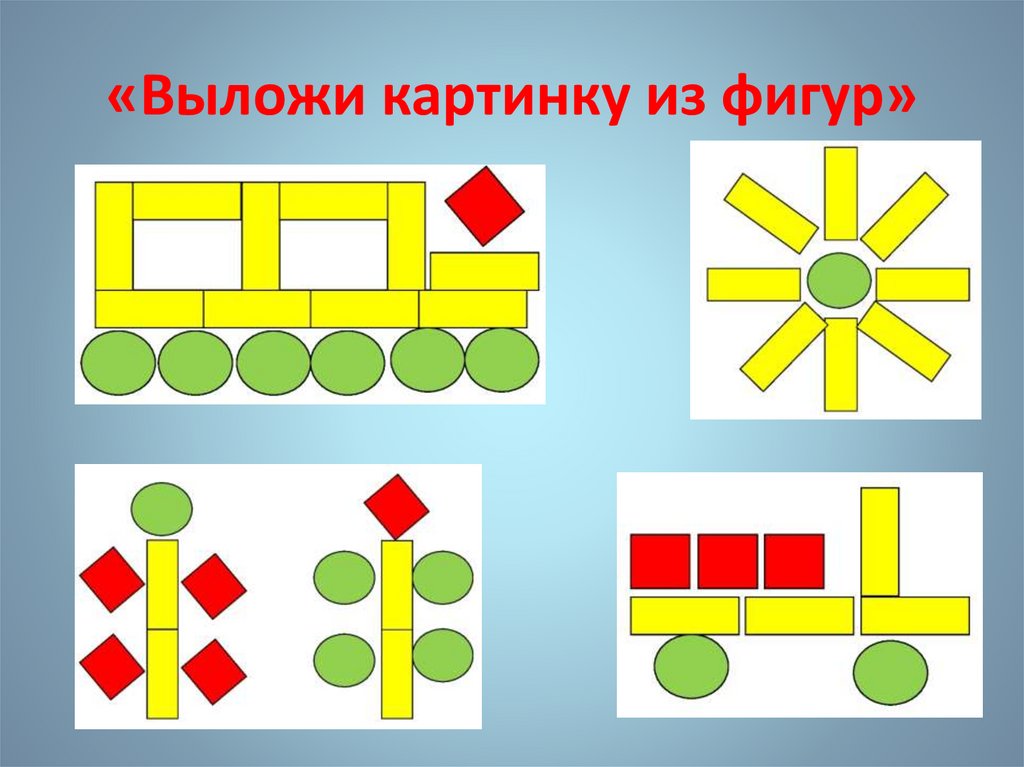  Рисование Цель;  учить рисовать фигуру человека (ребенка) в зимней одежде (комбинезоне, передавая форму частей тела, их расположение, пропорцию, учить передавать простые движения рук и ног.Продолжать учить использовать в рисунке разные материалы: графитный карандаш, цветные восковые мелки, акварель.закреплять технические навыки рисования материалами.развивать умение передавать в рисунке свое отношение к зимним играм;прививать любовь к здоровому образу жизни и занятиям спортом.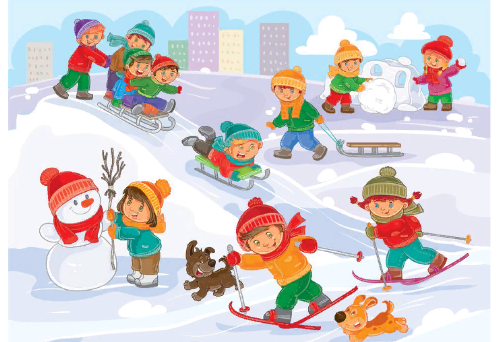 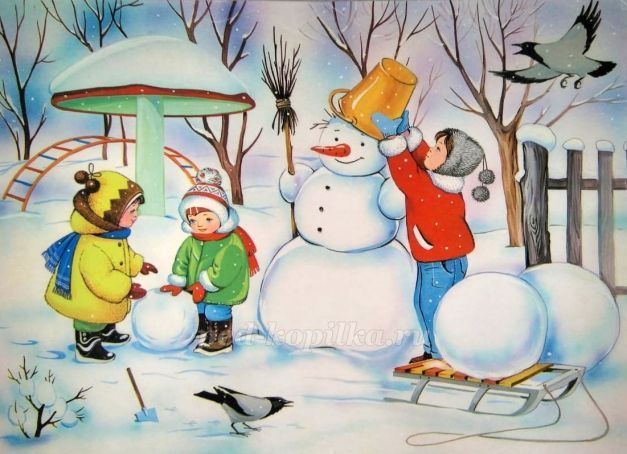 Пальчиковая гимнастика « Снеговик»Мы слепили снежный ком  (Лепим двумя руками комок)Шляпу сделали на нем (Соединяем руки в кольцо и кладем на  голову)Нос приделали и вмиг ( Приставляем кулачки к носу)Получился снеговик (Обрисовываем двумя руками фигуру снеговика.)